● A. Organizarea provinciei romane imperiale Dacia:         - conducerea: guvernator numit de imparat;         - capitala: Ulpia Traiana Sarmizegetusa;         - limite: Nordul Transilvaniei; Carpatii Orientali; V. Oltului; Dunarea; Tisa;         - unitati administrative: - Dacia Superior (Porolisensis);                                           - Dacia Superior (Apulensis);                                           - Dacia Inferior (Malvensis);         - orase: - Napoca;       - Dierna;                     - Potaisa;        - Drobeta;        - alte asezari: - vicus;      - villa rustica;                           - castre;      - canabae;        - viata economica: - collegia (asociatii mestesugaresti);                                    - agricultura;        - armata: - Legiunile: - V Macedonica;                                       - I Adiutrix;                                       - XIII Gemina.● B. Romanizarea:         - procesul prin care dacii si-au insusit limba latina si modul de viata roman (obiceiurile;            credinta; cultura) »» daco – romanii;        - factorii romanizarii: - colonisti;                                   - administratia;                                        - armata romana (veteranii);          - limba latina obligatorie;                                        - viata economica si sociala;          - cultura si religia (sincretismul rel.);       - retragerea stapanirii romane: - 271 d.Hr. Imp. Aurelianus;                                                   - cauze: - atacurile dacilor liberi si ale migratorilor;                                                               - problemele interne de la Roma;                                                      - se retrag la S de Dunare: administratia; armata; parte a pop. civile.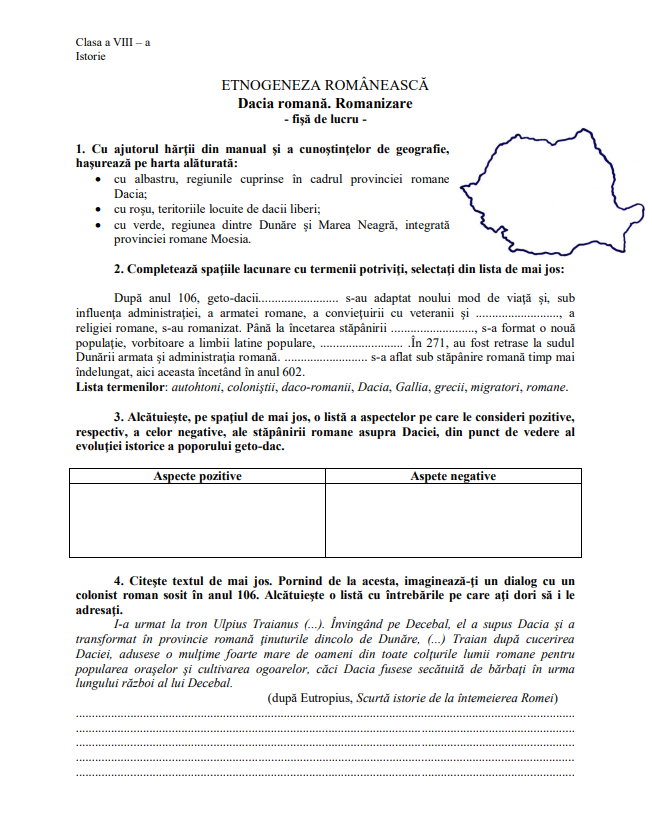 Dacia romană. Romanizare